Match the word with correct picture. Trace the words.Соедини слова с правильной картинкой. Обведи слова.Insert the words    он, она, оно   instead of dots.Вставь слова     он, она, оно    вместо точек.Пример (example):Instead of dots insert any appropriate words that answer the questions Кто? or Что? (nouns) .Вместо точек вставь подходящие слова, которые отвечают на вопрос Кто? или Что? (существительные).Пример (example):Match the phrase with correct picture.Соедини фразы с правильной картинкой.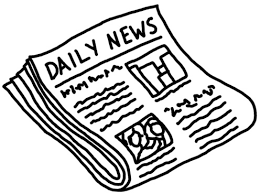 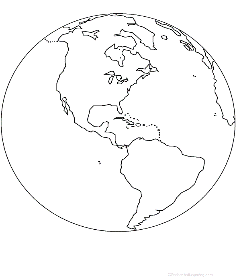 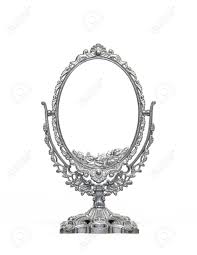 землязеркалогазета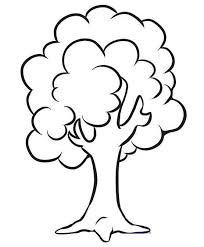 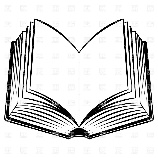 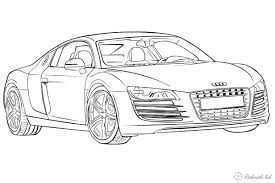 книгамашинадерево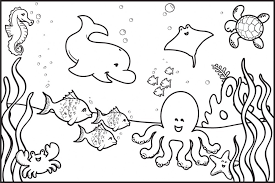 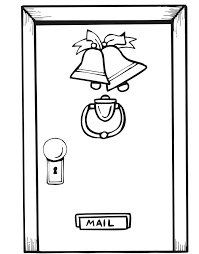 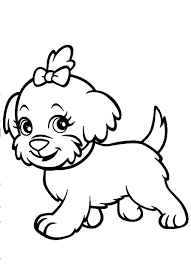 собакаморедверь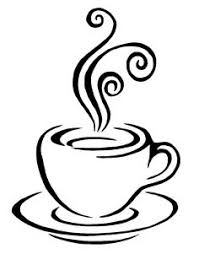 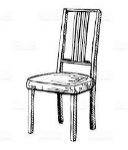 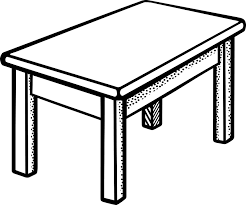 стулстолкофе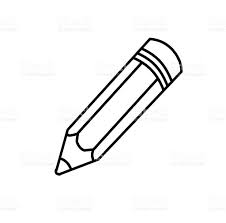 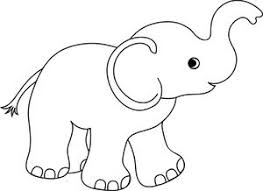 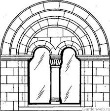 окнокарандашслонЭто окно. Вот …... .Это окно. Вот оно .Это стол.  Вот ......... . Это книга.Вот ……… .Это девочка.Вот ……… .Книга там?Нет, вот ……… .Дверь там?Да, …….. там.Стул тут?Нет, …. не тут, …. там.Окно здесь или там?……. здесь.Где (where) тетрадь?…….. там.Вот словарь.…… здесь.Зеркало здесь?Да, …… здесь.Кошка где?…….. там.Где карандаш?............ тут.Где ......... ?Оно здесь.Где окно? Оно здесь............... дома (at home)?Да, она дома.......................... здесь, а ........................ там?Да, она здесь, 
а он там.Это ................... .Вот оно..................... там?Да, она там.Где ......................?Он там.................... где?Она здесь................... тут?Нет, он не тут, он там.Это ..................... .Вот она.Это стол и стул.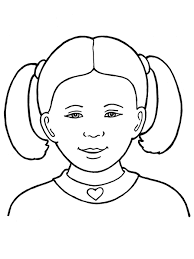 Это кошка и собака.Это дом? Нет, это не дом, это окно.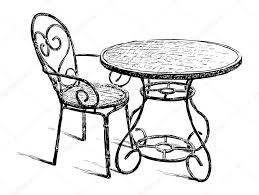 Это кресло? Да, это кресло.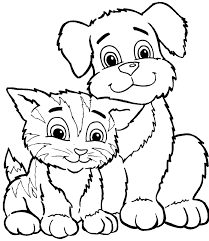 А это что? Это карандаш.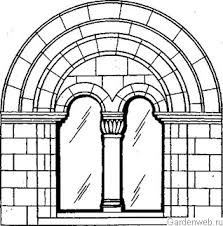 Кто это? Это девочка.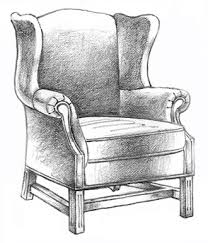 